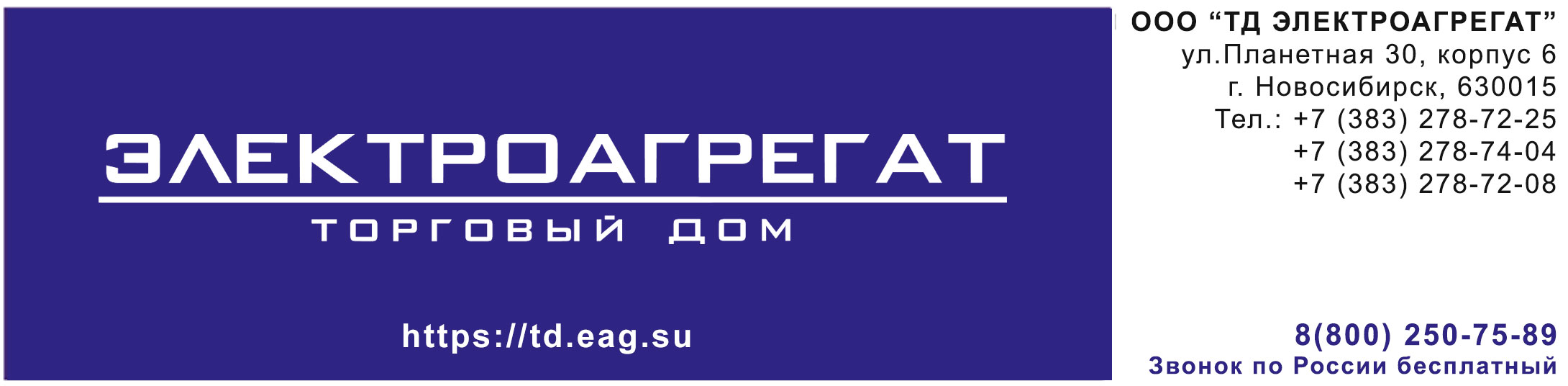 ТЗ на поставку дизельной электростанции мощностью 30 кВт, под капотом, 2 степени автоматизации АД30-Т400-2РПАгрегат дизельный 30 кВт в кожухе АД30-Т400-2РП
ИСПОЛНЕНИЕ:   в погодозащитном шумопоглощающем капоте
- номинальная мощность   30 - 33 кВт (37,5 – 41,25 кВА) 
- номинальный ток  54 – 59,5 А
- частота вращения коленчатого вала  1500 об/мин
- род тока трехфазный, переменный
- номинальная частота 50 Гц
- номинальное напряжение 400 В
- степень автоматизации  2-я (автоматический ввод резерва при пропадании промышленной сети, или отклонении её параметров от заданных)
- расход топлива при номинальной мощности 8,5 л/ч
- топливный бак встроенный в раму 75 л горловина бака диаметром 90-100 ммГабариты открытого агрегатаДлина 1500-1650 мм    Ширина 800-880 мм    Высота 1000-1200  ммТехнические характеристики двигателя:- двигатель: четырехтактный дизельный с турбонаддувом
- число цилиндров 4 расположение рядное
- диаметр цилиндра 90 - 102 мм 
- ход поршня  100 - 130 мм
- объем цилиндров 3,0 – 4,0 л
- регулятор оборотов двигателя – электронный
- частота вращения коленчатого вала при номинальной мощности 1500 об/минСистема охлаждения:- система охлаждения: жидкостная, закрытого типа, с принудительной циркуляцией охлаждающей жидкости, 
- установлен датчик уровня охлаждающей жидкости поплавкового типа
- циркуляция охлаждающей жидкости в системе осуществляется с помощью центробежного насоса
Емкость системы охлаждения 20-21 лСистема смазки:- система смазки двигателя  - картерная.
- система смазки с помощью шестеренчатого насоса комбинированного типа (под давлением и разбрызгиванием)
- емкость системы смазки 10-11 л
- топливный бак как составляющая несущей рамы емкостью 75-100 лСистема электропитания:- система запуска – электростартер 12- 24 В
- управление обеспечено с помощью микропроцессорного контроллера с жк дисплеем , язык управления русскийДолжно быть обеспечено:- контроль частоты, напряжения и тока генератора;
- контроль температуры охлаждающей жидкости, давления масла, уровня топлива;
- остановка двигателя с применением турботаймера.
- превышение/понижение оборотов двигателя
- генератор: синхронный бесщеточный JSA 184
- исполнение генератора одноопорное   На генераторе должна быть применена система с электронным автоматическим стабилизатором напряжения.    Электростанция должна быть  смонтирована в погодозащитном шумопоглощающем капоте. Размеры капота 2000 - 2200х1000 - 1100х1700 - 1800 мм (ДхШхВ), масса 300 - 350 кг,Расшифровка условного обозначения модели ДГУ

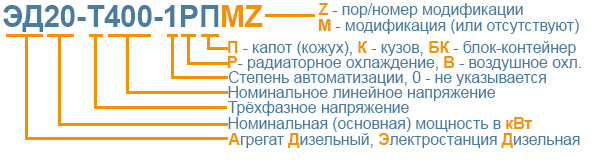 Требования к составу и содержанию документации.Комплект документации должен быть на русском языке и должен содержать:- формуляр (паспорт);- техническое описание оборудования; - инструкции по эксплуатации двигателя и генератора;- регламент технического обслуживания;- копии сертификата соответствия ДГУ требованиям руководящих документовМасляная, топливная системы ДЭС.- система смазки двигателя  - картерная.
- смазочное масло должно удовлетворять требованиям: по SAE – не ниже 15W40; по API – не ниже CF-4. Материалы, смазки и рабочие жидкости, применяемые при эксплуатации ДГУ, должны соответствовать требованиям международных стандартов, указанных в руководствах по эксплуатации изделий, входящих в состав ДГУ.       Товар должен быть новым, не бывшим в эксплуатации, выпущен не ранее текущего года.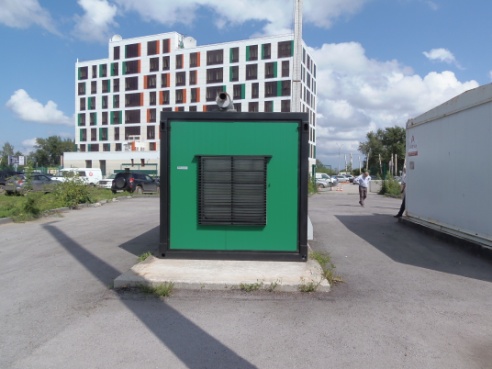 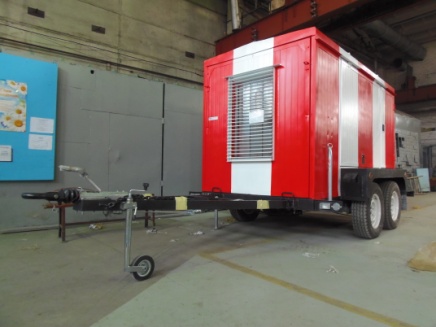 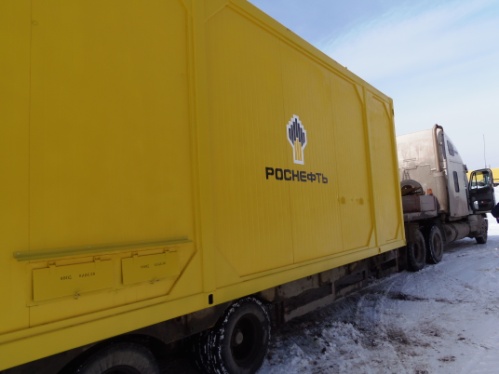 О нашей компании   Мы крупнейшая за Уралом компания, приоритетными направлениями деятельности которой являются  проектирование, разработка, изготовление, поставка и дальнейшее сервисное обслуживание систем гарантированного электроснабжения на базе дизельных электроагрегатов мощностью до 2500 кВт и напряжением 0,4 кВ/6,3 кВ/10,5 кВ различного исполнения.

КАЧЕСТВО ПРОДУКЦИИ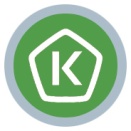     Все дизельные генераторы проходят обязательные приемо-сдаточные испытания в соответствии с утвержденной на предприятии «Программой испытаний ДГУ». На основании протоколов испытаний на изделие выдается сертификат.     Производственные площади предприятия оснащены испытательными климатическими камерами тепла и влаги, дождевания, холода. Камеры имитируют все погодные условия для испытания оборудования, чтобы убедиться, что изделия могут функционировать вне зависимости от климатических параметров и перепадов температур.                     

ГАРАНТИЯ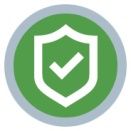     Стандартная гарантия на изделия ЭТРО составляет 12 месяцев или 2000 моточасов (что наступит раньше). В зависимости от модели дизельной электростанции и объекта, для которого предназначена установка, возможно увеличение гарантийного срока до 24 месяцев.Началом срока гарантийного периода является дата продажи или специально оговоренный срок в соответствии с договором (доставка на объект, проведение монтажных и пусконаладочных работ и т.д.).
ДОСТАВКА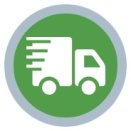     Выгодное географическое расположение в центре страны выделяет предприятие среди конкурентов, что дает возможность сократить сроки доставки и транспортные расходы.Компания ООО «Торговый Дом Электроагрегат» осуществляет оперативную доставку дизельных генераторов любой мощности и любого исполнения на объект заказчика любым видом транспортных средств (автомобильным, железнодорожным, речным/морским или авиа) в любой регион России: как в близлежащие города и населенные пункты, так и отдаленные.
СЕРВИСНОЕ ОБСЛУЖИВАНИЕ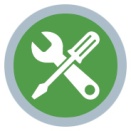     Компания выполняет гарантийное и сервисное обслуживание, монтаж и пусконаладку дизельных генераторов.
В распоряжении сервисного центра имеются несколько мобильных бригад для обеспечения возможности диагностики, ремонта и обслуживания дизельных электростанций любой мощности непосредственно на объекте.
КОНТАКТНАЯ ИНФОРМАЦИЯ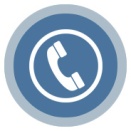 Общество с ограниченной ответственностью «Торговый Дом Электроагрегат» 
Адрес: 630015, Новосибирск, Планетная, 30Время работы: 
Пн-Птн - с 9-00 до 18-00 без обеда 
Сб, Вск - выходной 

Многоканальный телефон: 8 (800) 250-75-89 (звонок по России бесплатный) 
e-mail: info@td.eag.suТоргово - выставочный зал:
Единая справочная: +7 (383) 278-72-25Менеджеры по продажам: 

Дьяконов Алексей +7 (383) 278-72-08 dyakonov@eag.su
Шмонин Сергей +7 (383) 278-74-36 shmonin@eag.su
Каторжанина Елена +7 (383) 278-74-04 katorzhanina@eag.su
 

Сервисный центр: 
Администратор сервисного центра: +7 (383) 278-73-39